INDICAÇÃO Nº 5650/2016Sugere ao Poder Executivo Municipal que proceda com urgência a troca de lâmpada queimada em poste de iluminação na Rua José Martins em frente ao nº 64, no bairro Parque Residencial do Lago.Excelentíssimo Senhor Prefeito Municipal, Nos termos do Art. 108 do Regimento Interno desta Casa de Leis, dirijo-me a Vossa Excelência e aos órgãos competentes, que proceda com urgência a troca de lâmpada queimada em poste de iluminação na Rua José Martins em frente ao nº 64, no bairro Parque Residencial do Lago, em nosso Município.Justificativa:Munícipes procuraram este vereador cobrando providências no sentido de proceder com a troca de lâmpada queimada localizada na via acima mencionada. Neste local há vários postes que se encontram com a lâmpadas queimada, sendo necessária a troca, haja vista que no período noturno a via se torna muito escura, o que compromete a segurança e bem estar dos moradores.Plenário “Dr. Tancredo Neves”, em 30 de Novembro  de 2.016.                                                  FELIPE SANCHES-Vereador / Vice Presidente-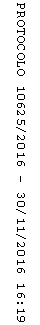 